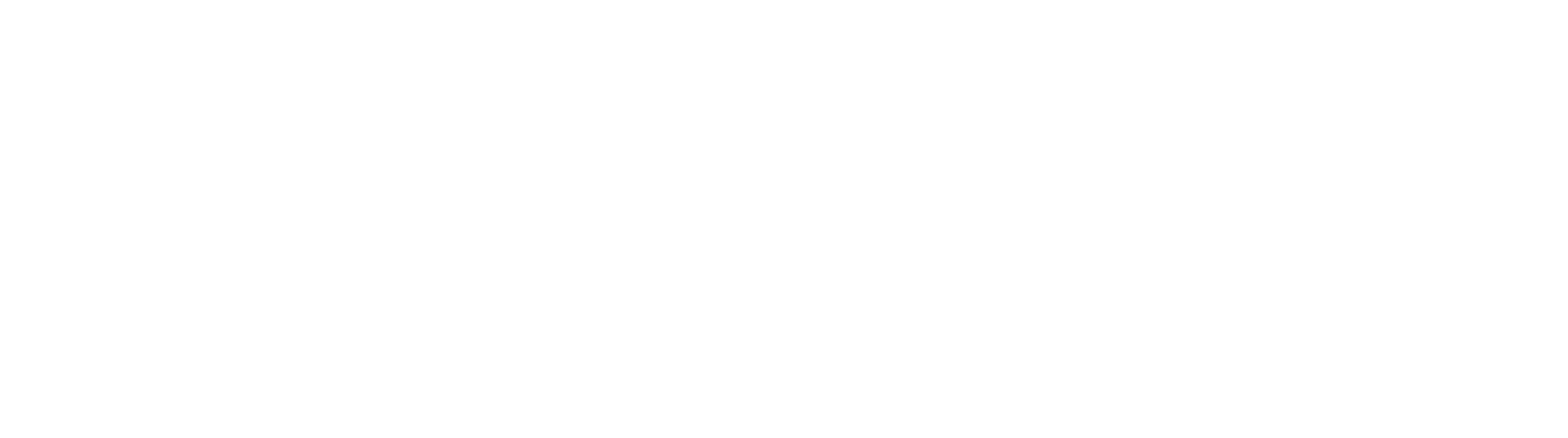 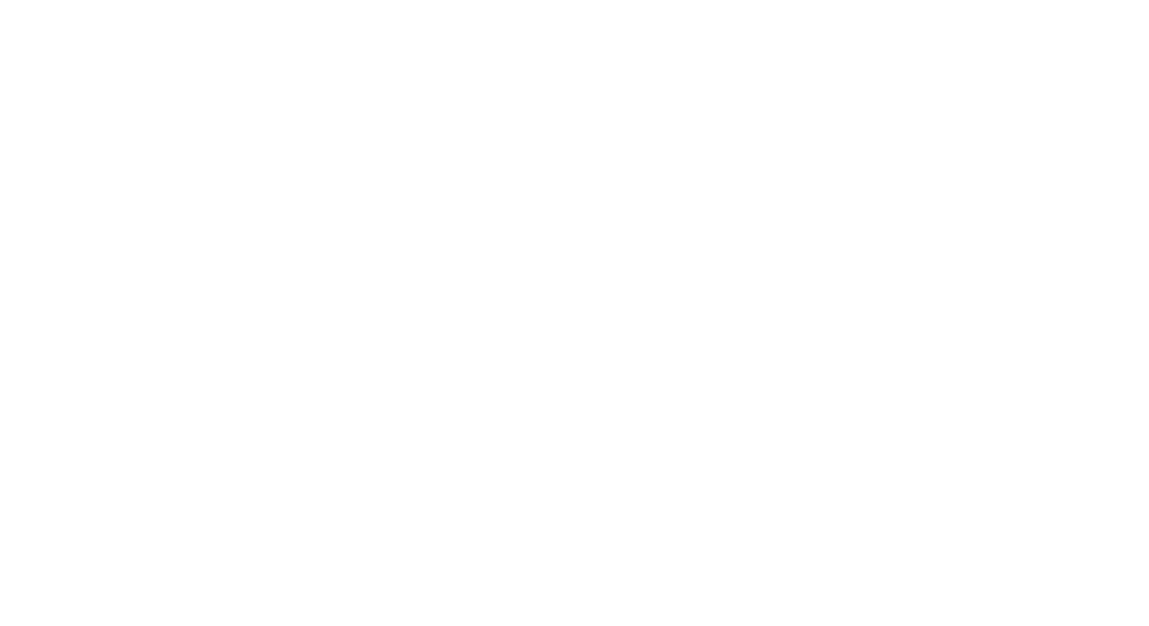 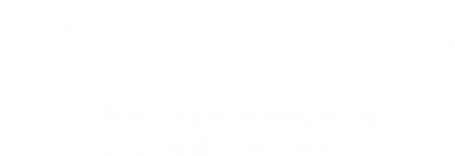 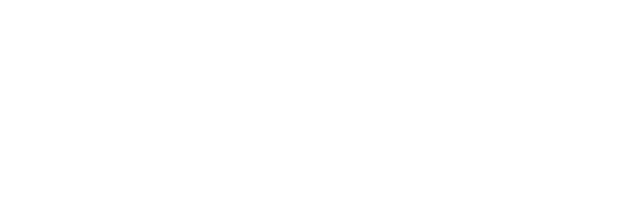 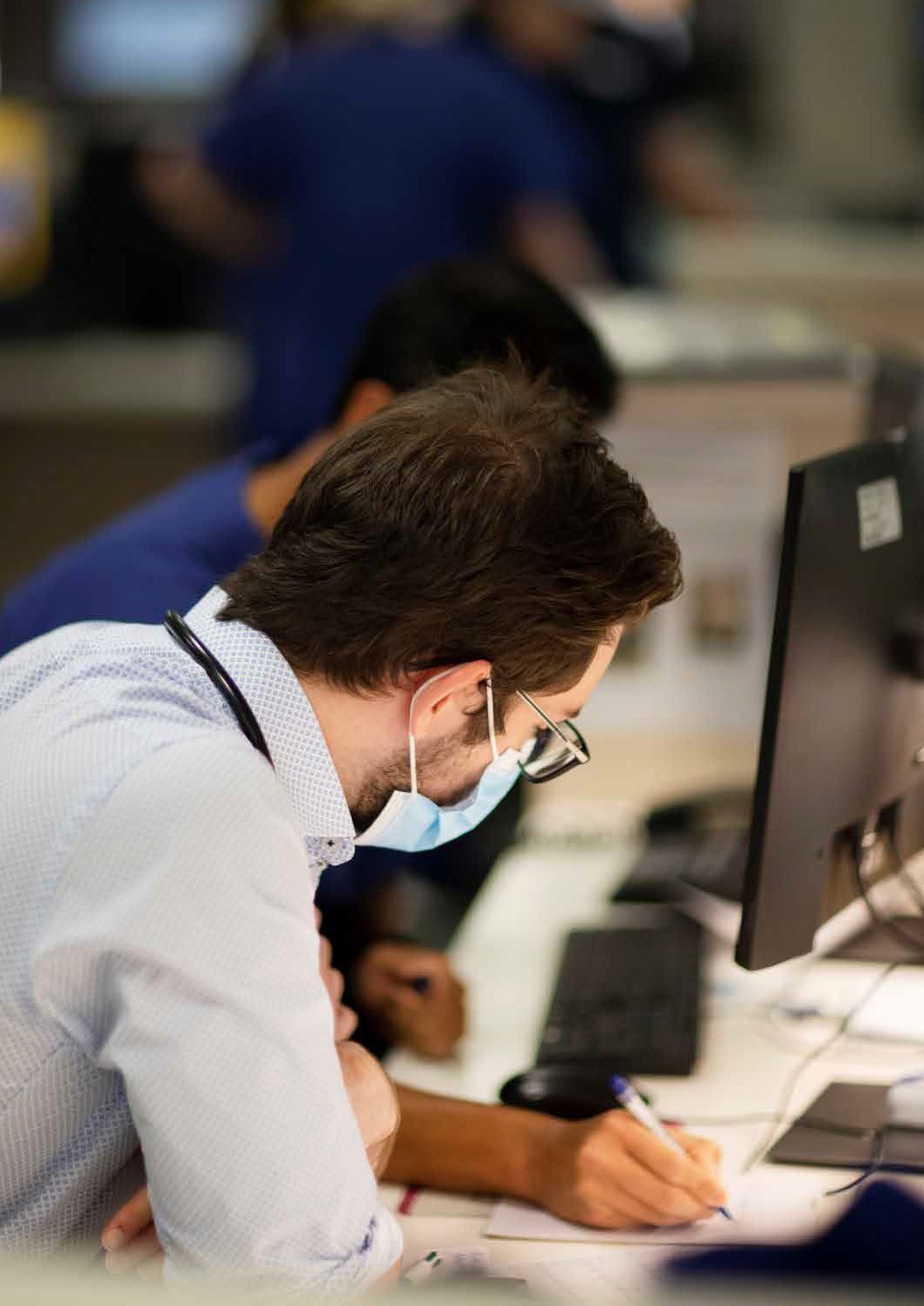 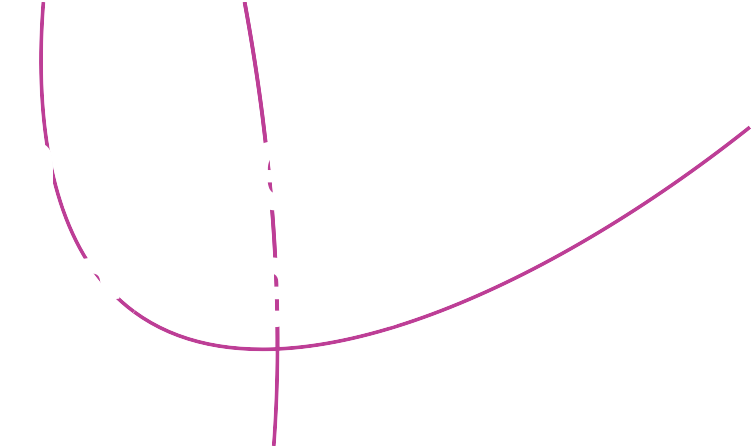 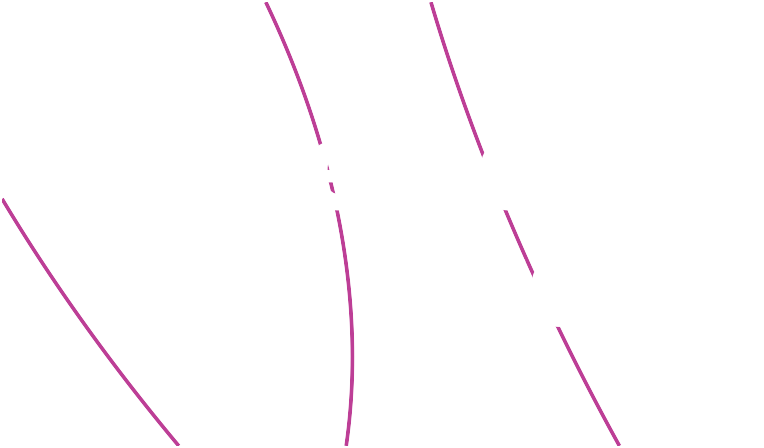 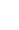 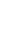 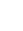 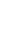 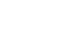 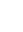 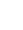 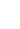 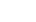 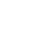 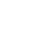 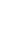 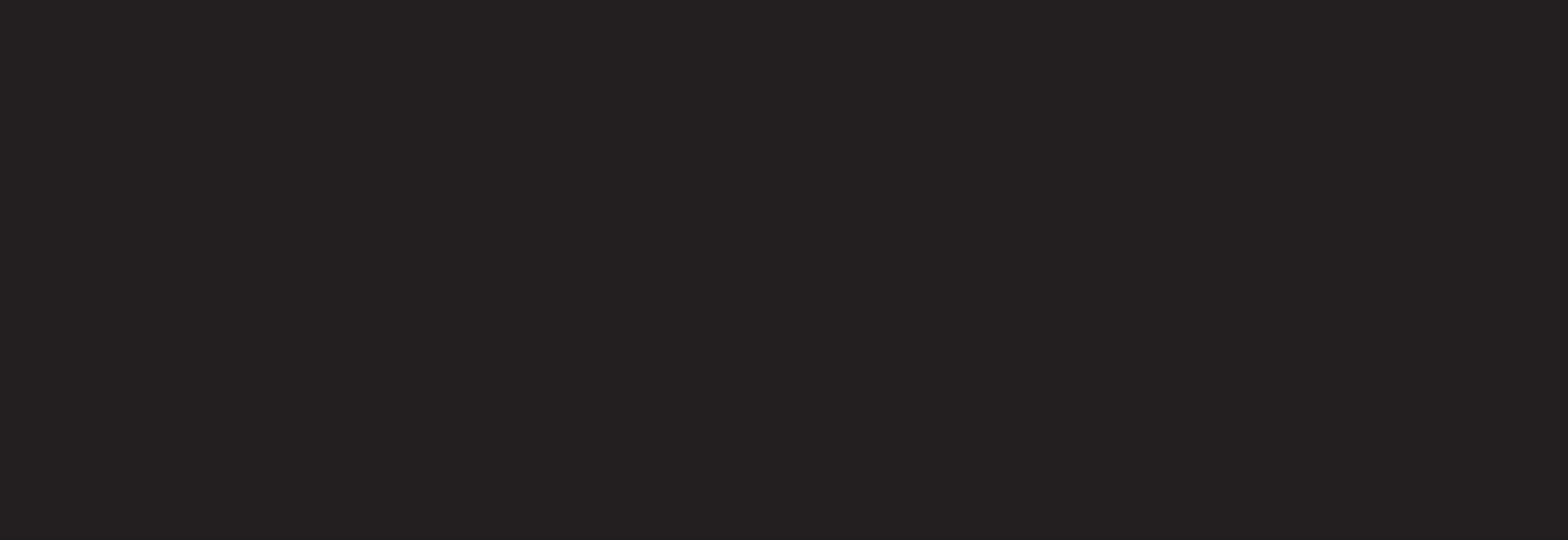 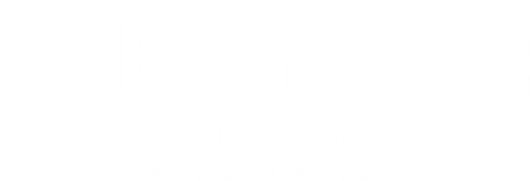 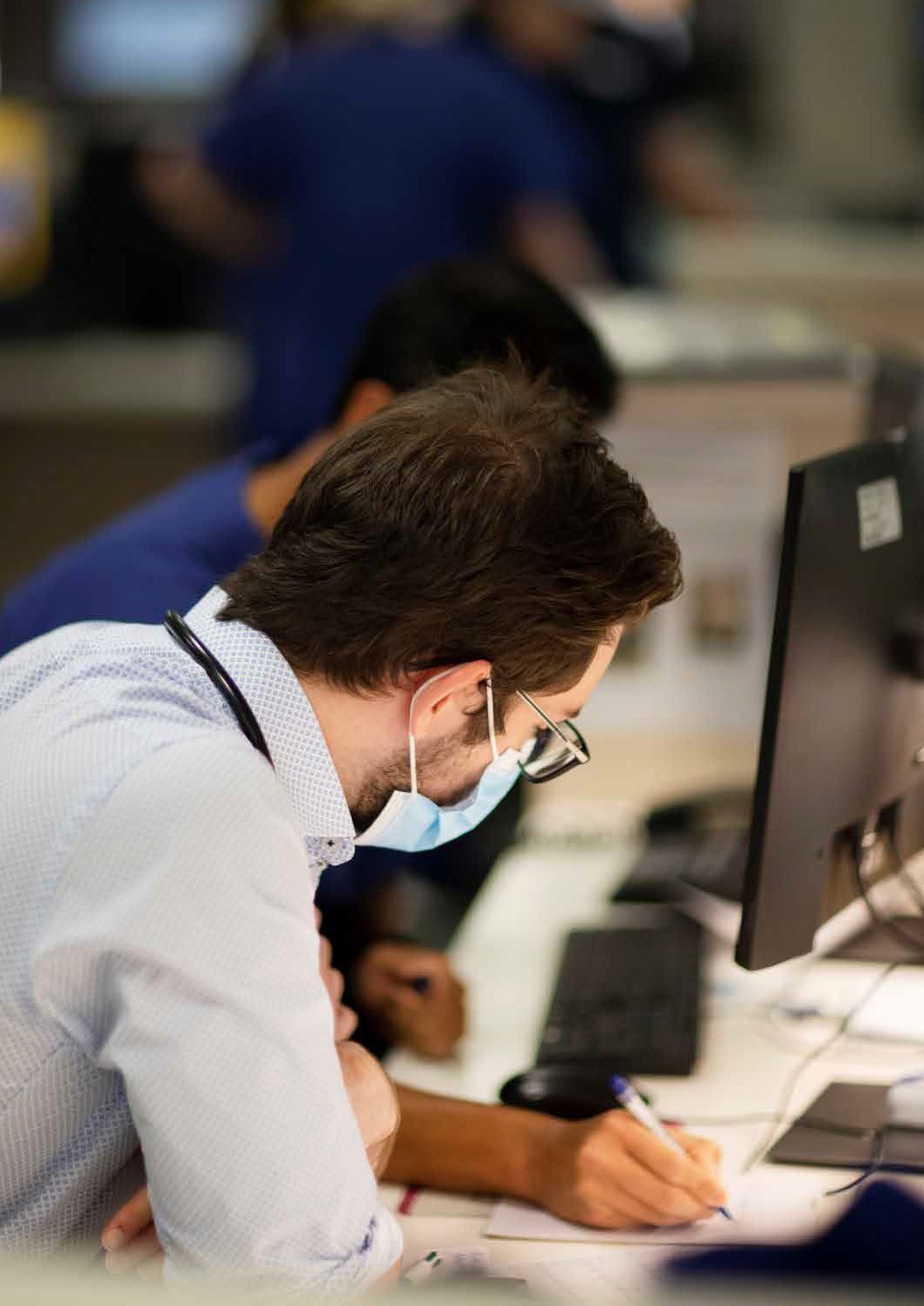 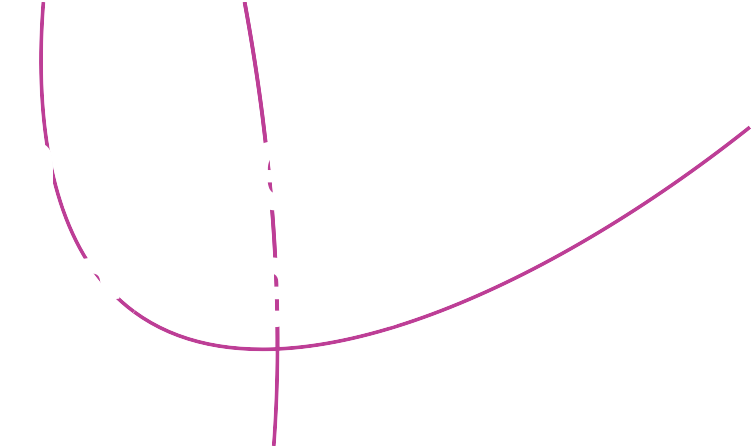 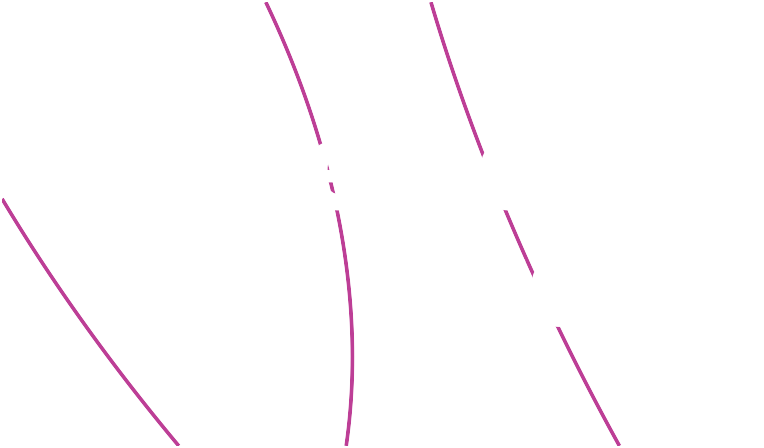 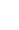 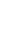 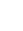 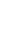 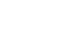 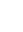 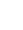 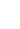 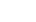 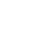 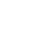 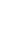 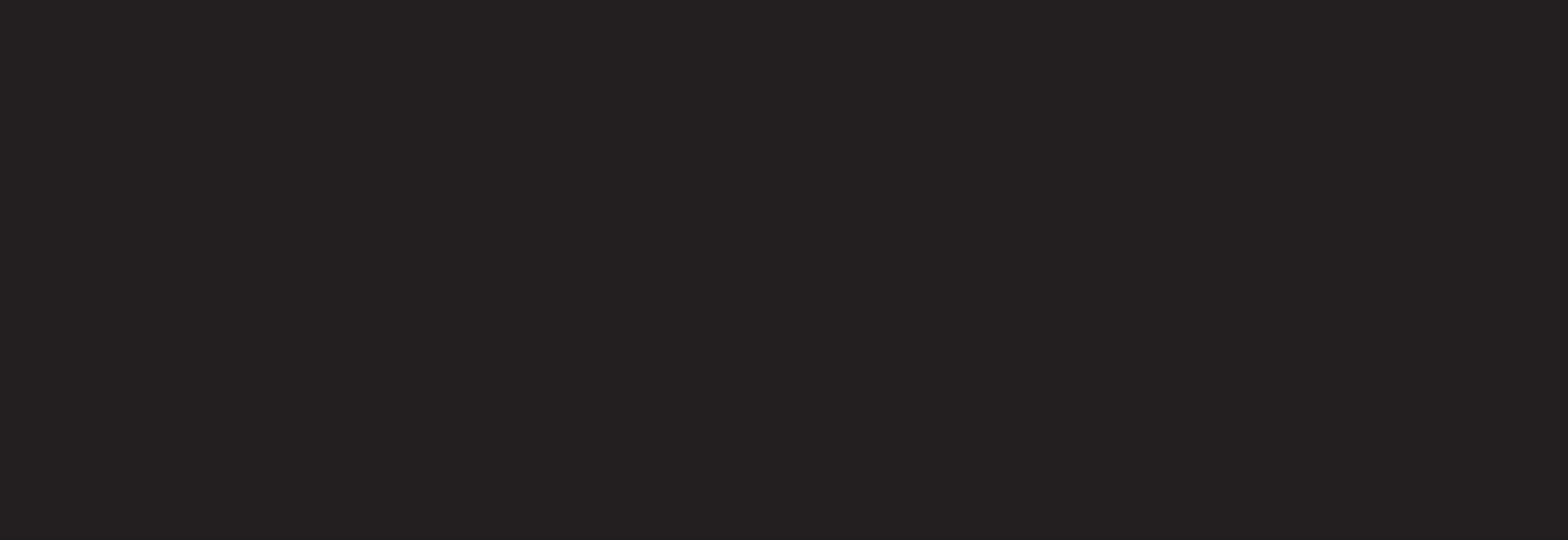 Plenary Health     Innovation  Grant 2023EOI CLOSES: 8 October 2023New and existing research project grantsThe Western Health Foundation is proud to announce a $10,000 Research Grant, sponsored by our generous corporate partner Plenary Health.This grant can be used to develop a feasibility study, support completion of existing Western Health led research or to further develop these research activities towards the next phase of development. Both new and currently underway projects are eligible to apply.Eligibility CriteriaFunding is open to all Western Health based researchers who are employees of Western Health.Applications will be considered from all health-related disciplines: allied health professionals, nurses, medical practitioners and scientistsAny projects involving external collaborators must identify WH as a key research partner and WH researcher(s) as either a principal co-co-investigator or chief investigator.WH must have at minimum joint ownership of study results and in the project intellectual propertyTimelinesApplication ProcessApplication forms for this Expression of Interest are available here, on the Western Health Chronic Disease Alliance website Plenary Health Innovation Grant.Late Applications will not be acceptedApplications must be typewritten in 11 point fontSubmit one electronic word copy & scanned signature page to:email:	whsgrants@wh.org.auSubject:	Plenary Health Research Grant EOI ‒ [Your Name]Expression of Interest (EOI) closes:Successful applicant announced:8 Oct 23 11:59PM20 Oct 23                      Do not remove any surplus pages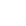 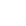 Applicant detailsProject funding detailsProject SummaryPlease provide a brief summary of your proposed project, aims, milestones, expected outcomes and significance (max. 1pg).WESTERN HEALTH FOUNDATION TERMS AND CONDITIONS1.  WHF will not reimburse above the amount approved in this applicationIf you identify that your project may exceed your original projections you must contact your allocated WHF project manager to seek further written approval2.  Any costs above the designated amount or that are deemed by WHF to be outside the scope detailed and approved in this application will not be included in a fund reimbursement.3.  WHF reserves the right to refuse funding of any project prior to written approval4.  The project lead completing this application does so in good faith and with the understanding that the completion of this funded project is for the betterment of WH staff, patients, facilities or knowledge5.  The project lead agrees to provide some form of impact testimonial either during or at the completion of the project.Examples of this are: photos, statements, quotes, statistics, formal reports6.  The project lead consents to all testimonials being used by WHF in both digital and print marketing7.  The project lead will advise their WHF project manager if they are to relinquish their role as project leadIn this case the newly appointed project lead accepts all terms and conditions previously accepted by their predecessor8.  The project lead agrees to submit all required evidence to the foundation within the timelines setYour file path and tracking document will be sent to upon approval of your application, along with a WHF project manager to provide assistance if required9.  The project leader will ensure WHF branding and/or acknowledgment is included in all opportunities relating to the funded projectContact:Bill Karanatsios, Research Program Director ‒ Office for ResearchTelephone: 03 8395 8073 Email:   bill.karanatsios@wh.org.auName of applicant (including title) and Dept/organisation:Telephone:Email:Full Project title:Project DurationWH Department/DisciplineFunding amount requestedBudget Allocation:  What will the funds be used forResearch collaborators:Please include name and institutionIntellectual Property: Does the project have any IP and who will own itProject AimsProject MilestonesExpected Outcomes and SignificanceCertification by relevant Head of Department:I certify that appropriate general facilities will be available to the applicant if successful and that I am prepared to have the project carried strictly in accordance with the current Western Health Research Grant requirements.Name (Use block letters)Certification by relevant Head of Department:I certify that appropriate general facilities will be available to the applicant if successful and that I am prepared to have the project carried strictly in accordance with the current Western Health Research Grant requirements.Name (Use block letters)Title	First Name	SurnameDepartmentSignatureDateCertification by relevant Head of Division: (Only required if HoD is part of the Research Team)I certify that appropriate general facilities will be available to the applicant if successful and that I am prepared to have the project carried strictly in accordance with the current Western Health Research Grant requirements.Name (Use block letters)Certification by relevant Head of Division: (Only required if HoD is part of the Research Team)I certify that appropriate general facilities will be available to the applicant if successful and that I am prepared to have the project carried strictly in accordance with the current Western Health Research Grant requirements.Name (Use block letters)Title	First Name	SurnameDivisionSignatureDate